Three were selected to show bla comparing blabla:Figure 1. Another graphotherRegion B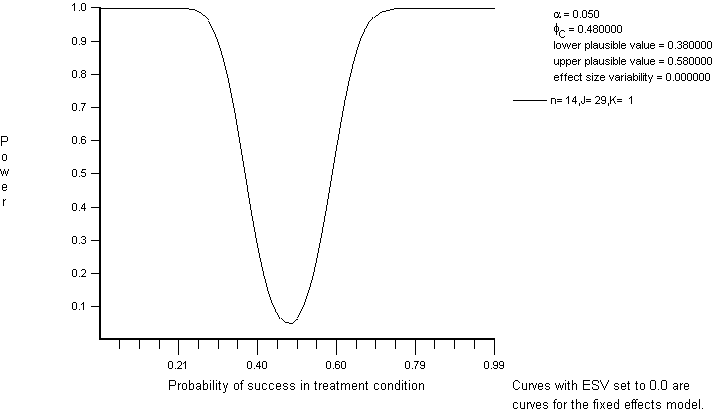 Regions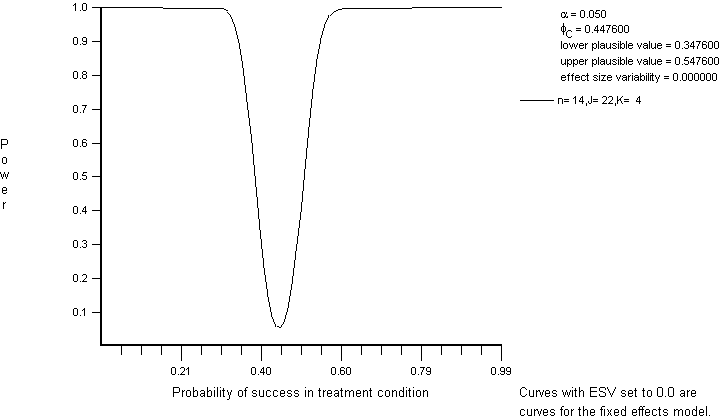 